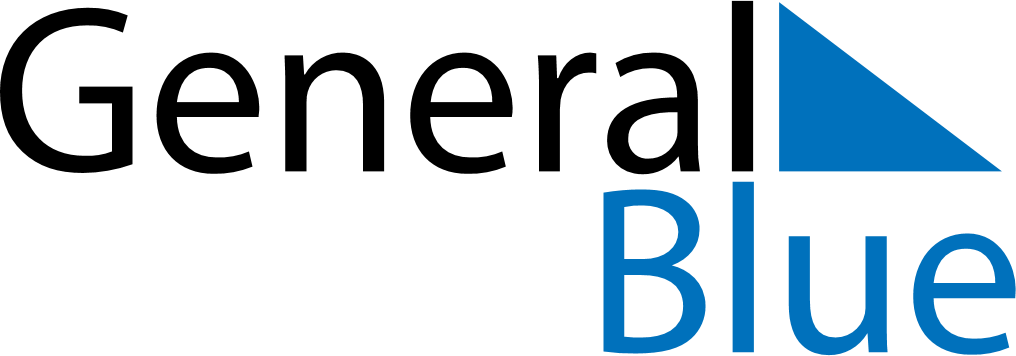 December 2019December 2019December 2019December 2019TanzaniaTanzaniaTanzaniaSundayMondayTuesdayWednesdayThursdayFridayFridaySaturday1234566789101112131314Independence Day15161718192020212223242526272728Christmas DayChristmas Day293031